Inversión ESG y nombres de empresas - SEC publica nuevos requisitos de informes digitales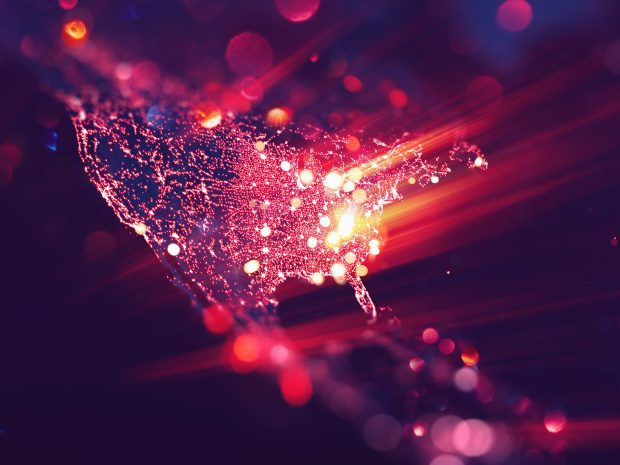 Publicado el mayo 27, 2022 por EditorLa Comisión de Bolsa y Valores de los Estados Unidos (SEC) ha publicado esta semana dos nuevas reglas que incluyen componentes de informes XBRL, ambos ahora abiertos para comentarios públicos.Una propuesta sobre «Divulgación reforzada por parte de determinados asesores de inversión y sociedades de inversión sobre prácticas de inversión ASG» requeriría que las empresas informaran sobre información medioambiental, social y de gobernanza (ESG) relativa a sus estrategias de inversión en formato XBRL en línea. "Las enmiendas propuestas buscan categorizar ciertos tipos de estrategias ESG de manera amplia y requieren que los fondos y asesores proporcionen divulgaciones más específicas en los folletos de fondos, informes anuales y folletos de asesores basados en las estrategias ESG que persiguen", dice la SEC. Cuando los fondos pretendan lograr impactos ESG específicos, deberán informar sobre su progreso, abordando "afirmaciones exageradas sobre estrategias ESG".La SEC tiene como objetivo generar divulgaciones coherentes, comparables, confiables y útiles para la toma de decisiones sobre ESG en la industria de gestión de activos. Al proponer el uso de Inline XBRL, garantizará el suministro de "datos legibles por máquina que los inversores y otros participantes del mercado podrían utilizar para acceder y evaluar de manera más eficiente los fondos ESG. Creemos que estos requisitos proporcionarían una mayor transparencia e información útil para la toma de decisiones a los inversores, ayudándoles a tomar una decisión informada basada en sus preferencias para la inversión ESG".También se publica una propuesta sobre "Nombres de compañías de inversión", que busca reducir los nombres de fondos engañosos o engañosos que pueden dar a los inversores una falsa impresión de inversiones o riesgos de fondos. Esto ampliaría y aclararía las reglas que requieren que ciertos fondos cuyos nombres sugieren un cierto enfoque de inversión dirijan al menos el 80% de sus activos como tales. También introduciría requisitos mejorados de divulgación de folletos sobre la terminología utilizada en los nombres de los fondos y los criterios utilizados para seleccionar las inversiones apropiadas. Las propuestas piden que esta nueva información se etiquete utilizando Inline XBRLLea más aquí y aquí.ESG INLINE XBRL INVESTMENT SEC US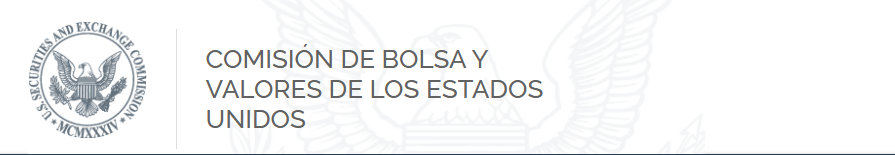 Comunicado de prensaLa SEC propone mejorar la divulgación de información por parte de ciertos asesores de inversión y compañías de inversión sobre las prácticas de inversión ESGPARA PUBLICACIÓN
INMEDIATA 2022-92Washington D.C., 25 de mayo de 2022 —La Comisión de Bolsa y Valores ha propuesto hoy modificaciones a las normas y los formularios de presentación de informes para promover información coherente, comparable y fiable para los inversores sobre la incorporación de factores medioambientales, sociales y de gobernanza (ESG) por parte de los fondos y asesores. Los cambios propuestos se aplicarían a determinados asesores de inversiones registrados, asesores exentos de registro, sociedades de inversión registradas y empresas de desarrollo empresarial."Me complace apoyar esta propuesta porque, si se adopta, establecería requisitos de divulgación para los fondos y asesores que se promocionan a sí mismos como teniendo un enfoque ESG", dijo el presidente de la SEC, Gary Gensler. "ESG abarca una amplia variedad de inversiones y estrategias. Creo que los inversores deberían poder profundizar para ver qué hay debajo del capó de estas estrategias. Esto llega al corazón de la misión de la SEC de proteger a los inversores, permitiéndoles asignar su capital de manera eficiente y satisfacer sus necesidades".Las enmiendas propuestas buscan categorizar ciertos tipos de estrategias ESG de manera amplia y requieren que los fondos y asesores proporcionen divulgaciones más específicas en los folletos de fondos, informes anuales y folletos de asesores basados en las estrategias ESG que persiguen. Los fondos centrados en la consideración de los factores ambientales generalmente tendrían que revelar las emisiones de gases de efecto invernadero asociadas con sus inversiones de cartera. Los fondos que pretendan lograr un impacto ESG específico deberán describir el impacto específico que buscan lograr y resumir su progreso en el logro de esos impactos. Los fondos que utilizan el voto por delegación u otro compromiso con los emisores como un medio importante para implementar su estrategia ESG deberán divulgar información sobre su voto de representantes en asuntos particulares de votación relacionados con ESG e información sobre sus reuniones de participación ESG.Por último, para complementar las divulgaciones ESG propuestas en los folletos de los fondos, los informes anuales y los folletos de los asesores, la propuesta requeriría ciertos informes ESG en los Formularios N-CEN y ADV Parte 1A, que son formularios en los que los fondos y los asesores, respectivamente, informan datos de tipo censal que informan las funciones reguladoras, de aplicación, de examen, de revisión de divulgación y de formulación de políticas de la Comisión.La publicación propuesta se publicará en el Registro Federal. El período de comentarios permanecerá abierto durante 60 días después de su publicación en el Registro Federal.###Comunicado de prensaSec propone cambios en las reglas para evitar nombres de fondos tramposos o engañososPARA PUBLICACIÓN
INMEDIATA 2022-91Washington D.C., 25 de mayo de 2022 —La Comisión de Bolsa y Valores propuso hoy enmiendas para mejorar y modernizar la "Regla de Nombres" de la Ley de Sociedades de Inversión para abordar los cambios en la industria de fondos y las prácticas de cumplimiento que se han desarrollado en los aproximadamente 20 años desde que se adoptó la regla. El nombre de un fondo es una herramienta de marketing importante y puede tener un impacto significativo en las decisiones de los inversores al seleccionar inversiones, y la Regla de Nombres aborda los nombres de los fondos que probablemente induzcan a error a los inversores sobre las inversiones y los riesgos de un fondo. La propuesta sigue a una solicitud de comentarios que la SEC emitió para recopilar comentarios públicos sobre posibles reformas a la regla en marzo de 2020."Han pasado muchas cosas en nuestros mercados de capitales en las últimas dos décadas. A medida que la industria de fondos se ha desarrollado, las brechas en la actual Regla de Nombres pueden socavar la protección de los inversores", dijo el presidente de la SEC, Gary Gensler. "En particular, algunos fondos han afirmado que la regla no se aplica a ellos, a pesar de que su nombre sugiere que las inversiones se seleccionan en función de criterios o características específicas. La propuesta de hoy modernizaría la Regla de Nombres para los mercados actuales".La Regla de Nombres actualmente requiere que las compañías de inversión registradas cuyos nombres sugieren un enfoque en un tipo particular de inversión (entre otras áreas) adopten una política para invertir al menos el 80 por ciento del valor de sus activos en esas inversiones (una "política de inversión del 80 por ciento"). Las enmiendas propuestas mejorarían las protecciones de la regla al requerir que más fondos adopten una política de inversión del 80 por ciento. Específicamente, las enmiendas propuestas extenderían el requisito a cualquier nombre de fondo con términos que sugieran que el fondo se centra en inversiones que tienen (o cuyos emisores tienen) características particulares. Esto incluiría nombres de fondos con términos como "crecimiento" o "valor" o términos que indiquen que las decisiones de inversión del fondo incorporan uno o más factores ambientales, sociales o de gobernanza. Las enmiendas también limitarían las desviaciones temporales del requisito de inversión del 80 por ciento y aclararían el tratamiento de la regla de las inversiones derivadas.La publicación propuesta se publicará en el Registro Federal. El período de comentarios permanecerá abierto durante 60 días después de su publicación en el Registro Federal.###